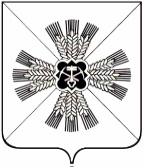 КЕМЕРОВСКАЯ ОБЛАСТЬАДМИНИСТРАЦИЯПРОМЫШЛЕННОВСКОГО МУНИЦИПАЛЬНОГО РАЙОНАПОСТАНОВЛЕНИЕот «04» июля 2017г. №742-Ппгт. ПромышленнаяОб утверждении порядка учета наймодателями заявлений граждан о предоставлении жилых помещений по договорам найма жилых помещений жилищного фонда социального использованияНа основании части 1 статьи 91.3 и части 5 статьи 91.13 Жилищного кодекса Российской Федерации, Федерального закона от 06.10.2003 № 131-ФЗ «Об общих принципах организации местного самоуправления в Российской Федерации»:1. Утвердить Порядок учета наймодателями заявлений граждан о предоставлении жилых помещений жилищного фонда социального использования на территории Промышленновского муниципального района согласно приложению.2. Постановление подлежит обнародованию на официальном сайте администрации Промышленновского муниципального района и опубликованию в районной газете «Эхо».3. Контроль за исполнением настоящего постановления возложить на первого заместителя главы Промышленновского муниципального района                   В.Е. Сереброва.4. Постановление вступает в силу со дня подписания.Исп. А.Е. Прейстел. 74585                                                                     Приложение                                                                       к постановлению администрацииПромышленновского муниципального                                                                    района                                                                       от 04.07.2017г. №742-ППорядокучета наймодателем заявлений граждан о предоставлении жилых помещений по договорам найма жилых помещений жилищного фонда социального использования1. Общие положения1.1. Настоящий Порядок учета наймодателем заявлений граждан о предоставлении жилых помещений по договорам найма жилых помещений жилищного фонда социального использования (далее по тексту - Порядок) регулирует отношения по учету наймодателем заявлений граждан о предоставлении жилого помещения по договору найма жилого помещения жилищного фонда социального использования на территории Промышленновского муниципального района (далее - заявления).1.2. Наймодателями являются:1.2.1. Администрация Промышленновского муниципального района.1.2.2. Уполномоченные администрацией Промышленновского муниципального района организации.1.2.3. Созданные администрацией Промышленновского муниципального района организации, являющиеся собственниками жилых помещений частного жилищного фонда или уполномоченные собственниками таких жилых помещений и соответствующие требованиям, установленным Постановлением Правительства Российской Федерации от 05.12.2014 № 1318 «О регулировании отношений по найму жилых помещений жилищного фонда социального использования».1.3. Учету подлежат заявления граждан, которые приняты администрацией Промышленновского муниципального района на учет нуждающихся в предоставлении жилых помещений по договорам найма жилых помещений жилищного фонда социального использования.1.4. Учет заявлений включает в себя поступление, рассмотрение, учет или отказ в учете заявлений, снятие заявлений с учета.2. Поступление заявлений2.1. Заявление составляется по форме согласно приложению № 1 к настоящему Порядку и подается наймодателю.2.2. Заявление подается гражданином совместно с членами его семьи, которые приняты на учет нуждающихся в предоставлении жилых помещений по договорам найма жилых помещений жилищного фонда социального использования. Заявление может быть подано представителем, действующим на основании доверенности, составленной в простой письменной форме.2.3. Одновременно с заявлением гражданином представляются:2.3.1. Документы, удостоверяющие личность гражданина и членов его семьи.2.3.2. Документы, подтверждающие степень родства или свойства по отношению к гражданину совместно проживающих с ним членов его семьи.2.3.3. Документы, удостоверяющие личность представителя гражданина, и подтверждающие его полномочия, если заявление подается представителем гражданина (члена его семьи).Все документы представляются в подлинниках и копиях. После сверки подлинников с копиями подлинники документов возвращаются гражданину или его представителю.Гражданин также вправе представить справку администрации Промышленновского муниципального района о нахождении его и членов его семьи на учете нуждающихся в предоставлении жилых помещений по договорам найма жилых помещений жилищного фонда социального использования.2.4. Наймодатель не вправе требовать предоставления гражданином и членами его семьи документов, не предусмотренных пунктами 2.3.1, 2.3.2, абзацем первым пункта 2.3.3 настоящего Порядка.2.5. Заявления граждан регистрируются в течение 3 рабочих дней со дня их поступления в книге учета заявлений граждан о предоставлении жилых помещений по договорам найма жилых помещений жилищного фонда социального использования (далее - книга учета заявлений), которая ведется по форме в соответствии с приложением № 2 к настоящему Порядку.Гражданину выдается расписка в получении заявления и документов с указанием их перечня, даты и времени их получения по форме в соответствии с приложением № 3 к настоящему Порядку.Исправления записей в книге учета заявлений, вносимые на основании документов, заверяются специалистом наймодателя и скрепляются печатью наймодателя.3. Рассмотрение заявлений3.1. Наймодатель в течение 30 (тридцати) рабочих дней со дня регистрации заявления в книге учета заявлений рассматривает заявление и приложенные к нему документы, проводит проверку достоверности сведений, содержащихся в представленных документах, и принимает одно из следующих решений:3.1.1. Решение об учете заявления.3.1.2. Решение об отказе в учете заявления.3.2. Решение об отказе в учете заявления принимается в следующих случаях:3.2.1. Гражданин не состоит на учете нуждающихся в предоставлении жилых помещений по договорам найма жилых помещений жилищного фонда социального использования.3.2.2. Гражданин не соответствует установленным в соответствии с пунктом 1 части 3 статьи 91.17 Жилищного кодекса Российской Федерации категориям граждан, которым могут быть предоставлены жилые помещения.3.2.3. Наймодателем прекращен прием заявлений в связи с тем, что количество заявлений достигло количества жилых помещений, которые могут быть предоставлены по договорам найма жилых помещений жилищного фонда социального использования.Решение оформляется: постановлением администрации Промышленновского муниципального района, если наймодателем является Промышленновского муниципального района; распоряжением наймодателя, если наймодателем являются организации, указанные в пунктах 1.2.2 и 1.2.3 настоящего Порядка.3.3. В течение 3 (трех) рабочих дней со дня принятия решения наймодателем в адрес гражданина направляется уведомление об учете заявления или об отказе в учете заявления. В случае отказа в учете заявления указывается причина отказа.3.4. Отказ в учете заявления может быть обжалован в судебном порядке.3.5. Учет заявлений осуществляется в порядке очередности, исходя из даты постановки граждан на учет нуждающихся в предоставлении жилых помещений по договорам найма жилых помещений жилищного фонда социального использования. Очередность заявлений граждан, принятых на учет нуждающихся в предоставлении жилых помещений по договорам найма жилых помещений жилищного фонда социального использования в один день, определяется датой и временем приема заявления о предоставлении жилого помещения по договору найма жилого помещения жилищного фонда социального использования.3.6. Заявление гражданина, копии предоставленных им документов, постановление (распоряжение) наймодателя об учете заявления или об отказе в учете заявления, а также копия уведомления, направленного гражданину, хранятся в учетном деле.4. Снятие заявлений с учета4.1. Заявления снимаются с учета в следующих случаях:4.1.1. Предоставления гражданам жилых помещений по договорам найма жилых помещений жилищного фонда социального использования.4.1.2. Подачи гражданином заявления о снятии с учета.4.1.3. Утраты оснований, дающих гражданину право на предоставление жилых помещений по договорам найма жилых помещений жилищного фонда социального использования.4.1.4. Выявления в документах, послуживших основанием для учета заявления, сведений, не соответствующих действительности, а также неправомерных действий должностных лиц, осуществляющих учет заявлений, при решении вопроса об учете заявления.4.2. Снятие заявления с учета оформляется постановлением администрации Промышленновского муниципального района, если наймодателем является администрация Промышленновского муниципального района; распоряжением наймодателя, если наймодателем являются организации, указанные в пунктах 1.2.2 и 1.2.3 настоящего Порядка.4.3. В течение 3 (трех) рабочих дней со дня принятия постановления администрацией Промышленновского муниципального района, если наймодателем является администрация Промышленновского муниципального района; распоряжения наймодателя, если наймодателями являются организации, указанные в пунктах 1.2.2 и 1.2.3 настоящего Порядка, в адрес гражданина направляется уведомление о снятии заявления с учета, в котором указывается причина снятия с учета.4.4. Решение о снятии заявления с учета может быть обжаловано в судебном порядке.               Первый заместитель главыПромышленновского муниципального района                             В.Е. СеребровПриложение № 1к Порядку учета наймодателемзаявлений граждан о предоставлении жилыхпомещений по договорам найма жилыхпомещений жилищного фондасоциального использованияЗАЯВЛЕНИЕО предоставлении жилого помещения по договору найма жилого помещения жилищного фонда социального использования на территории Промышленновкого района__________________________________(наименование наймодателя)от _______________________________(фамилия, имя отчество(последнее - при наличии)____________________________________________________________________место жительства, номертелефона)паспорт серии __________ № ________выдан _____________________________________________________________«____» _________________ ________ г.ЗаявлениеПрошу предоставить мне жилое помещение по договору найма жилого помещения жилищного фонда социального использования.Я принят «___» __________ 20__ г. на учет нуждающихся в предоставлении жилого помещения по договору найма жилого помещения жилищного фонда социального использования решением____________________________________________________________________________________________________________________________________№ ___ от ____________ 20__ г.В жилом помещении предполагаю проживать один/с семьей (нужное подчеркнуть). Состав семьи ___________ человек(а):Я, ________________________________________________________________(фамилия, имя, отчество (последнее - при наличии)Адрес ____________________________________________________________Номер основного документа, удостоверяющего личность, дата выдачи, выдавший его орган: __________________________________________________________________________________________________________________свободно, своей волей и в своем интересе даю согласие должностным лицам__________________________________________________________________(наименование и адрес наймодателя)на обработку (любое действие (операцию) или совокупность действий (операций), совершаемых с использованием средств автоматизации или без использования таких средств, персональных данных, включая сбор, запись, систематизацию, накопление, хранение, уточнение (обновление, изменение), извлечение, использование, передачу (распространение, предоставление, доступ), обезличивание, блокирование, удаление, уничтожение следующих персональных данных: фамилия, имя, отчество (последнее - при наличии), дата и место рождения, гражданство; степень родства, фамилии, имена, отчества, даты рождения близких родственников (отца, матери, братьев, сестер и детей), а также супруга (супруги); адрес регистрации по месту жительства (пребывания); дата регистрации по месту жительства; паспорт (серия, номер, кем и когда выдан); номер телефона; номер документа, подтверждающего право на льготу (серия, номер, кем и когда выдан).Вышеуказанные персональные данные предоставляю для обработки в целях обеспечения соблюдения в отношении меня законодательства Российской Федерации в сфере отношений, связанных с предоставлением жилых помещений по договорам найма жилых помещений жилищного фонда социального использования на территории Промышленновского муниципального района и для реализации полномочий, возложенных действующим законодательством на __________________________________(наименование наймодателя)Я ознакомлен(а), что:- согласие на обработку персональных данных действует с даты подписания настоящего согласия и до даты подачи письменного заявления в произвольной форме об отзыве настоящего согласия;- персональные данные, предоставляемые в отношении третьих лиц, будут обрабатываться только в целях осуществления и выполнения возложенных законодательством Российской Федерации на наймодателя полномочий и обязанностей.Дата начала обработки персональных данных: __________________________________________________________________ «____» ____________ 20___ г.(подпись)                         (дата)Регистрационный номер заявления: _____________________Дата приема заявления: «___» _________________ 20__ г.Специалист: ___________________________________________________________((подпись)   (фамилия, имя отчество (последнее - при наличии))Приложение № 2к Порядку учета наймодателемзаявлений граждан о предоставлении жилыхпомещений по договорам найма жилыхпомещений жилищного фондасоциального использованияФОРМАКниги учета заявлений гражданКнига учетазаявлений граждан о предоставлении жилого помещенияпо договору найма жилого помещения жилищного фондасоциального использования_________________________________________________________(наименование наймодателя)Примечания:1. В графе 1 таблицы указывается присвоенный заявителю порядковый номер по книге, например: «1». В случае, если в заявлении заявителя указано, что его семья состоит из нескольких человек, то все необходимые записи в отношении регистрации данного заявления производятся под одним порядковым номером. При этом на заполнение сведений о заявителе и совместно проживающих с ним членов его семьи отводится необходимое количество строк.2. В графе 2 таблицы указывается дата поступления заявления.3. В случае, если в заявлении заявителя указано, что его семья состоит из нескольких человек, то все необходимые записи в отношении заявителя и каждого члена его семьи, касающиеся конкретного гражданина, размещаются в графах 3 - 6 таблицы на одном уровне.4. В графе 7 таблицы указываются реквизиты (дата и номер) решения уполномоченного органа о принятии на учет нуждающихся в предоставлении жилых помещений по договорам найма жилых помещений жилищного фонда социального использования на территории Промышленновского муниципального района.5. В графе 7 таблицы указывается время принятия граждан на учет нуждающихся в предоставлении жилых помещений в соответствии с решением уполномоченного органа и реквизиты такого решения.6. Графы 1 - 7 заполняются при учете наймодателями заявлений граждан о предоставлении жилых помещений по договорам найма жилых помещений жилищного фонда социального использования.7. Графа 8 таблицы заполняется при прекращении наймодателями учета заявлений граждан о предоставлении жилых помещений по договорам найма жилых помещений жилищного фонда социального использования на территории Промышленновского муниципального района.8. В графе 8 таблицы при заполнении сведений о заключении договора найма жилого помещения жилищного фонда социального использования на территории Промышленновского муниципального района указываются дата заключения договора, срок заключения договора, площадь предоставленного жилого помещения. Например: «17 апреля 2016 г. заключен договор найма жилого помещения жилищного фонда социального использования площадью 32 кв. м по адресу: Кемеровская обл., Промышленновский район,                   пгт. Промышленная, ул. Коммунистическая, д. 1, кв. 1, на срок десять лет».9. В графе 8 таблицы при заполнении сведений об отказе в удовлетворении заявления и причинах отказа указывается, например: «Отказано 27 апреля 2016 года» с указанием причины отказа.10. В случае погашения записи об учете заявления в графе 8 таблицы указывается «Запись погашена на основании решения наймодателя от «___» ________ 20__ г. № ____».Приложение № 3к Порядку учета наймодателемзаявлений граждан о предоставлении жилыхпомещений по договорам найма жилыхпомещений жилищного фондасоциального использованияФОРМАрасписки о получении заявления о предоставлении жилого помещенияпо договору найма жилого помещения жилищного фондасоциального использования Распискао получении заявления о предоставлении жилого помещенияпо договору найма жилого помещения жилищного фондасоциального использования на территории Промышленновского муниципального районаНастоящим удостоверяется, что гражданин ____________________________(Ф.И.О. гражданина)представил, а наймодатель ___________________________________________(наименование наймодателя)получил «___» ________________ 20__ г., заявление о предоставлении жилого помещения по договору найма жилого помещения жилищного фонда социального использования на территории Промышленновского муниципального района.Заявлению присвоен порядковый номер _______ в книге учета заявлений граждан о предоставлении жилого помещения по договору найма жилого помещения жилищного фонда социального использования на территории Промышленновского муниципального района.Заявление принял __________________________________________________(должность, ФИО исполнителя, принявшего заявление)______________     _______________       _______________________________(дата)                      (подпись)                                              (Ф.И.О)ГлаваПромышленновского муниципального районаД.П. Ильин№ ппФамилия, имя, отчество (последнее - при наличии)Степень родстваЧисло, месяц, год рождения№ ппДата поступления заявленияДанные о заявителе и членах его семьиДанные о заявителе и членах его семьиДанные о заявителе и членах его семьиДанные о заявителе и членах его семьиВремя принятия заявителя на учет нуждающихся в предоставлении жилых помещений и реквизиты постановления администрации Промышленновского муниципального районаСведения о заключении договора найма жилого помещения жилищного фонда социального использования на территории Промышленновского муниципального района  или об отказе в удовлетворении заявления и основаниях отказа№ ппДата поступления заявленияфамилия, имя отчество (последнее - при наличии) заявителя и совместно проживающих с ним членов его семьи, сведения о документе, удостоверяющем личностьместо постоянного проживаниячисло, месяц, год рождениястепень родства или свойства по отношению к заявителюВремя принятия заявителя на учет нуждающихся в предоставлении жилых помещений и реквизиты постановления администрации Промышленновского муниципального районаСведения о заключении договора найма жилого помещения жилищного фонда социального использования на территории Промышленновского муниципального района  или об отказе в удовлетворении заявления и основаниях отказа12345678